Révision : Le périmètre d’une figure est la longueur de son contour. L’aire d’une figure est la surface qu’elle prend. 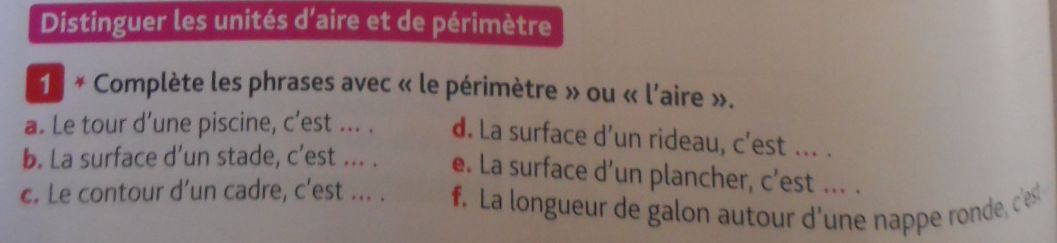 Mesurer des surfaces et des périmètres : Calcule, pour chaque polygone, son périmètre et son aire. Le périmètre de A est égal à …… Sa surface est égale à ……Le périmètre de B est égal à …… Sa surface est égale à ……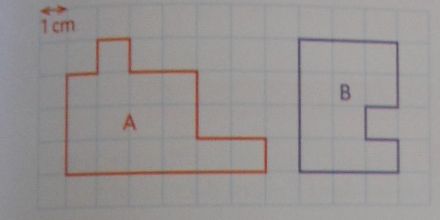 Quelle figure a le périmètre le plus grand ? Quelle figure a la surface la plus grande ? 